FACULTY OF COMMUNITY SERVICES SOCIETY (FCSS) NOMINATION FORMInstructions: Please make a copy of this document. Do not just fill into this document. FCSS represents and promotes the interests of all FCS undergraduate students. The primary goal of FCSS is to facilitate positive student relations with the Dean's Office faculty, organize professional development, unity, mental health, and academic advocacy events that enrich students’ overall student experience. The FCSS is committed toward strengthening the Community Services student body by providing opportunities for interaction, participation, and involvement.Descriptions for the positions available for nominations can be found on the by-laws and election procedures. Submit your nomination to the CRO Jacob Circo at  jacob.circo@torontomu.ca  to be included on the ballot.NOMINATIONS CLOSE Friday March, 28 2024.Complete this nomination by providing the names and signatures of the following amounts;35 for ED positions20 for Program Director positions2 for At-large Director positions and Disability Studies Director positionNominationWe, the undersigned, hereby nominate Full Name: 	_____________		 Student #: __________________________,Program:  Year:___: to be added to the ballot for:Are you running on an Executive Director slate? If so…Type the name of the slate here:___________Type the names of the people you are running with on the slate. 1._________________________2._______________________3._______________________4._______________________5._______________________6._______________________Find two students in their retrospective community for International, Indigenous.. (Ie; Two Indigenous students, Two International students).Find 20 students in your program for school directors positionsFind 35 students in the faculty for Executive Director positions. 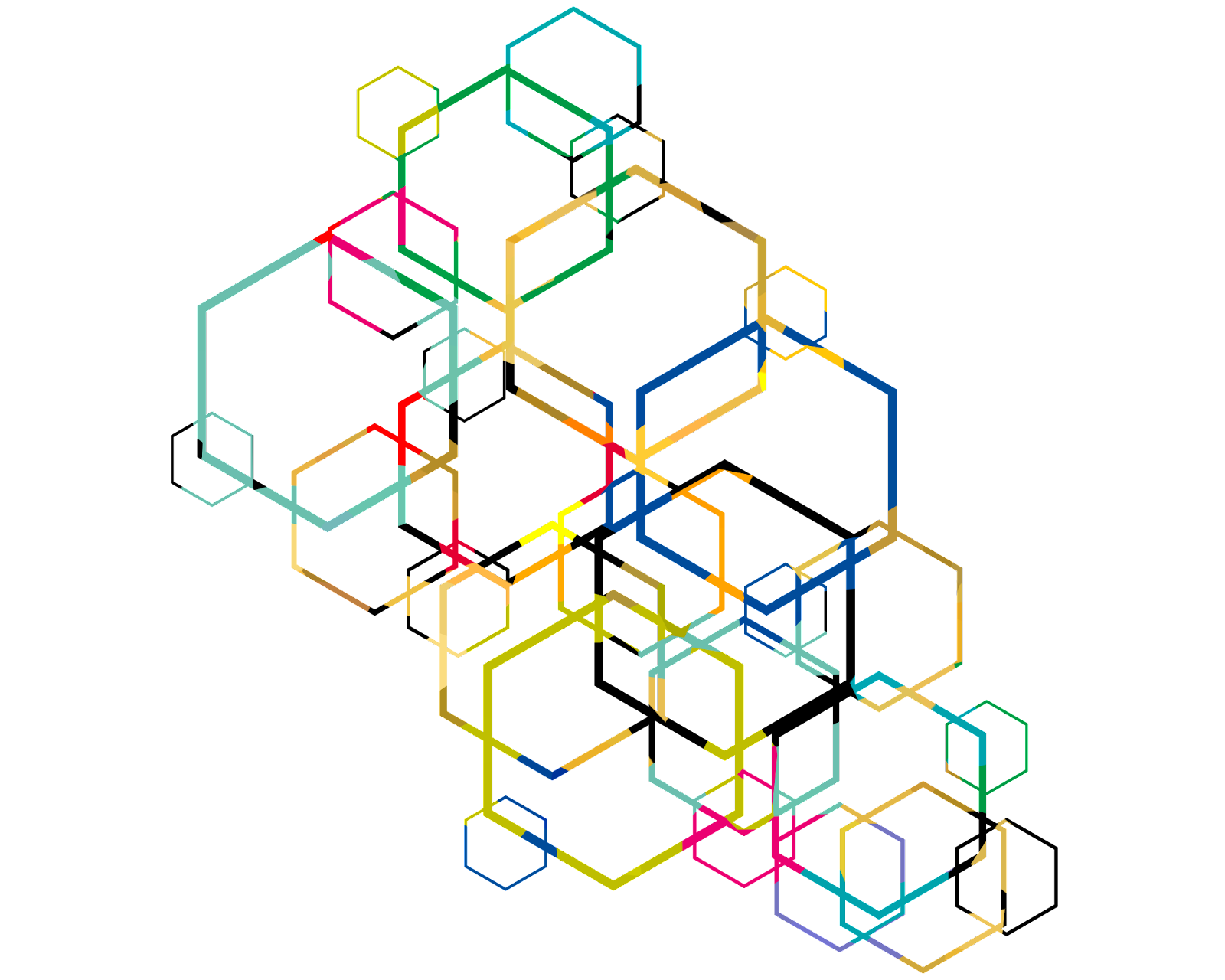 TYPE ROLE YOU ARE RUNNING FOR HERE: Full NameFCS ProgramStudent Number